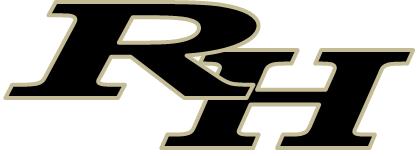 Head Baseball Coach | Stacy BennettPrincipal | Debi McNealAthletic Director | Mickey Bayens DateOpponentLocationTimeFeb 17South EffinghamSouth Effingham6:45Feb 19LibertyRichmond Hill5:00Feb 20BenedictineRichmond Hill6:30Feb 23BradwellRichmond Hill5:00Feb 24EffinghamEffingham7:00March 5South EffinghamRichmond Hill6:45March 12EffinghamRichmond Hill5:00March 16SCPSRichmond Hill4:30March 24SCPSSCPS4:30March 30BradwellBradwell5:00April 2LibertyLiberty5:00